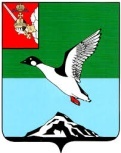 ЧЕРЕПОВЕЦКИЙ МУНИЦИПАЛЬНЫЙ РАЙОН ВОЛОГОДСКОЙ ОБЛАСТИКОНТРОЛЬНО-СЧЕТНЫЙ КОМИТЕТПервомайская ул., д.58, г.Череповец, Вологодская область, 162605 тел. (8202)  24-97-46,  факс (8202) 24-97-46,e-mail: kchk_chmr@cherra.ru «23» сентября 2022 г.                                                       г. ЧереповецЗАКЛЮЧЕНИЕ № 97По результатам  экспертно-аналитического мероприятия   на проект решения Совета Абакановского сельского поселения   «О внесении изменений в решение Совета Абакановского сельского поселения   от 13.12.2021 №182 «О бюджете Абакановского  сельского поселения   на 2022 год и плановый период 2023 - 2024 годов».             Экспертно-аналитическое мероприятие проведено на основании  п. 1.5 плана работы контрольно-счетного комитета Череповецкого муниципального района (далее - КСК) на 2022 год, статьи 157 Бюджетного кодекса Российской Федерации, ст. 9 Федерального закона от 07.02.2011  № 6-ФЗ «Об общих принципах организации и деятельности контрольно-счетных органов субъектов Российской Федерации и муниципальных образований», п. 8.1 статьи 8 Положения о контрольно-счетном комитете Череповецкого муниципального района, утвержденного решением Муниципального  Собрания  района от 09.12.2021 № 252.         Проект решения Совета Абакановского сельского поселения   «О внесении изменений в решение Совета Абакановского сельского поселения   от 13.12.2021 №182 «О бюджете Абакановского  сельского поселения   на 2022 год и плановый период 2023 - 2024 годов» (далее – Проект) представлен Советом поселения 21.09.2022 года. Экспертиза Проекта проведена в соответствии с положением о бюджетном процессе в Абакановском сельском поселении, утвержденным  решением Совета Абакановского сельского поселения   от 25.06.2020 № 130.          Согласно Проекта в результате внесения изменений  основные характеристики  бюджета поселения в 2022 году  изменятся и составят: доходы  бюджета  32 263,8  тыс. рублей (увеличение на 100,0 тыс. руб.),  расходы 32 502,3  тыс. руб. (увеличение на 100,0 тыс. руб.),   дефицит бюджета 138,5  тыс. рублей (за счет остатков средств на счетах по учету средств бюджета на 01.01.2022 года.).Проектом  предлагается  внести изменения в 5 приложений, изложив их в новой редакции. Изменения доходов бюджета поселения в 2022 году изложены в следующей таблице.                                                                          Таблица № 1 (тыс. руб.)                                                                                      Проектом предлагается увеличение доходов  на 100,0 тыс.  рублей  за счет неналоговых доходов:- доходов от использования имущества, находящегося в государственной и муниципальной собственности на 10,0 тыс. руб.;- штрафы, санкции, возмещение ущерба на  90,0 тыс. руб.  Изменения в распределении бюджетных ассигнований в 2022 году по разделам изложены в таблице №2.                                                                                                 Таблица № 2  (тыс. руб.)                                                                 В 2022 году проектом предлагается увеличение бюджетных ассигнований на 100,0 тыс. рублей, в том числе:      за счет увеличения:-  по разделу  «Общегосударственные вопросы» в сумме 7,1 тыс. руб. на услуги по содержанию имущества (промывка системы отопления), оплату штрафа;- по разделу «Национальная экономика» в сумме 0,9 тыс. руб. на мероприятия по проведению оплачиваемых общественных работ; - по разделу «Физическая культура и спорт» в сумме 101,0 тыс. руб. на услуги по разработке проектно-сметной документации, госэкспертизу, разработку технического задания для проведения аукционных процедур  по открытой спортивной площадке;за счет сокращения:- по разделу «Жилищно-коммунальное хозяйство» в сумме  9,0 тыс. руб. уменьшение расходов по вывозу твердых бытовых отходов.         В результате анализа распределения бюджетных ассигнований бюджета по целевым статьям (муниципальным  программам и непрограммным направлениям) видам расходов классификации расходов бюджета поселения на 2022 год установлено, что предполагаемый Проект влечет за собой изменения объемов финансирования по 3 из 9 муниципальных программ, подлежащих реализации в 2022 году  (таблица 3).                                                                                          Таблица №3 (тыс. руб.)                                                                                        Таким образом,  бюджетные ассигнования на реализацию мероприятий муниципальных программ увеличатся на 92,9 тыс. рублей, непрограммные расходы увеличатся на 7,1 тыс. рублей.В соответствии с бюджетным законодательством увеличение бюджетных ассигнований  на исполнение существующих видов расходных обязательств может осуществляться при наличии соответствующих источников дополнительных поступлений в бюджет и (или) сокращении бюджетных ассигнований по отдельным статьям расходов бюджета. Согласно представленных материалов к Проекту видно, что поправки в бюджет вносятся обоснованно. Вывод: Представленный проект решения Совета Абакановского сельского поселения   «О внесении изменений в решение Совета Абакановского сельского поселения   от 13.12.2021 №182 «О бюджете Абакановского  сельского поселения   на 2022 год и плановый период 2023 - 2024 годов» соответствует требованиям бюджетного законодательства. Председатель комитета                                                             Н.Г.Васильева                                                                                      Наименование доходовРешение от 13.12.2021 №182Проект решения на 21.09.2022Изменения Налоги на прибыль, доходы503,0503,00Налог на имущество физических лиц818,0818,00Земельный налог1334,01334,00Государственная пошлина 2,02,00Доходы от использования имущества, находящегося в государственной и муниципальной собственности236,0246,0+10,0Штрафы, санкции, возмещение ущерба0,090,0+90,0Итого собственных доходов2893,02993,0+100,0Безвозмездные поступления29 370,829 370,80Дотации бюджетам бюджетной системы Российской Федерации6276,46276,40Субсидии бюджетам бюджетной системы Российской Федерации20618,220618,20Субвенции бюджетам бюджетной системы Российской Федерации269,7269,70Иные межбюджетные трансферты 2028,52028,50Безвозмездные поступления от негосударственных организаций108,0108,00Прочие безвозмездные поступления70,070,00Итого доходов32 263,832 363,8+100,0Наименование разделов (подразделов)Решение от 13.12.2021 №182Проект решения на 21.09.2022Изменения Общегосударственные вопросы4 819,24 826,3+7,1Национальная оборона267,7267,70Национальная безопасность и правоохранительная деятельность11,611,60Национальная экономика1 874,31 875,2+0,9Жилищно-коммунальное хозяйство2 422,92 413,9-9,0Образование8,98,90 Культура, кинематография2 627,42 627,40Социальная политика343,4343,40Физическая культура и спорт20 026,920 127,9+101,0Итого расходов32 402,332 502,3+100,0       Наименование муниципальной программыСумма расходов по муниципальным программамСумма расходов по муниципальным программамСумма расходов по муниципальным программам       Наименование муниципальной программыРешение от 13.12.2021 №182Проект решения на 21.09.2022Изменения «Пожарная  безопасность на  территории Абакановского сельского поселения на 2022-2024 годы»11,611,60«Содействие занятости населения Абакановского сельского поселения на 2022-2024 годы»72,473,3+0,9«Благоустройство территории Абакановского сельского поселения на 2022-2024 годы»2062,52053,5-9,0«Развитие физической культуры и спорта на территории Абакановского сельского поселения на 2022-2024 годы»20 026,920 127,9+101,0«Социальная поддержка граждан Абакановского сельского поселения на 2022-2024 годы»343,4343,40«Развитие молодежной политики на территории Абакановского сельского поселения на 2022-2024 годы»8,98,90«Сохранение и развитие культурного потенциала Абакановского сельского поселения на 2022-2024 годы»2627,42627,40«Формирование комфортной городской среды на территории Абакановского сельского поселения на 2018-2022 годы»53,853,80«Совершенствование муниципального управления в Абакановском сельском поселении на 2022-2024 годы»2275,92275,90Итого расходов27 482,827 575,7+92,9